ИНФОРМАЦИОННОЕ ПИСЬМО о проведении международной студенческой научной конференцииФИЛИАЛ ФГБОУ ВО «НАЦИОНАЛЬНЫЙ ИССЛЕДОВАТЕЛЬСКИЙ УНИВЕРСИТЕТ «МЭИ» В Г. СМОЛЕНСКЕ в рамках реализации проекта «Россия – Беларусь: Война. Память. Семья» проводит международную студенческую научную конференцию«РПЦ и ее представители в годы ВОВ: в единстве – сила»КОНФЕРЕНЦИЯ СОСТОИТСЯ 15 ДЕКАБРЯ 2022 ГОДА(филиал ФГБОУ ВО «НИУ «МЭИ» в г. Смоленске, г. Смоленск)Язык конференции – русскийПродолжительность работы конференции – 1 деньПредставленные доклады будут опубликованы в сборнике докладов конференции, который будет размещен в системе Российского индекса научного цитирования (РИНЦ).Электронный сборник докладов будет размещен на сайте филиала https://sbmpei.ru/ (на странице проекта «Россия – Беларусь: Война. Память. Семья»)На конференции предлагается обсудить следующие вопросы:«Представители Русской Православной церкви в годы Великой Отечественной войны»«Взаимодействие Советской власти и РПЦ в предвоенные годы и во время войны»«Церковь в годы войны: служение и борьба на оккупированных территориях»Количество авторов одного доклада – не более двух человек.Один участник или соавторы могут представить на конференцию несколько подготовленных ими докладов.Участниками конференции могут быть студенты и выпускники филиала ФГБОУ  ВО «НИУ «МЭИ» в г. Смоленске, студенты и выпускники других вузов – участников проекта.Внимание! Участие в конференции бесплатное!Формы участия:Очная: Выступление с докладом (10-12 мин.)ЗаочнаяТребования к работамДоклады оформляются как научные статьи на студенческую конференцию «РПЦ и ее представители в годы ВОВ: в единстве – сила».Формат текста: WordforWindows – 2003/2007. Формат страницы А 4. Поля 2,5 – со всех сторон. Шрифт: размер (кегль) – 14 (для списка источников и литература – 12), тип – TimesNewRoman. Строка с информацией об авторах (строчные буквы, 12 пунктов, полужирный курсив) выравнивается по правому краю. В строке должны быть указаны инициалы и фамилия автора: студент или аспирант; инициалы и фамилия научного руководителя, ученая степень и ученое звание руководителя. В скобках указать название вуза и город.Название доклада печатается полужирным шрифтом ПРОПИСНЫМИ буквами размером 14 пунктов и выравнивается по центру. Точку в конце заголовка не ставить. Затем, после пропуска одной строки, располагается текст доклада (выравнивание по ширине), аннотация доклада, ключевые слова.Пример оформления научной статьиИ.И. Иванов, студ.; рук. П.П. Петров, асс.(Филиал ФГБОУ ВО «НИУ «МЭИ» в г. Смоленске)ПРЕДСТАВИТЕЛИ РУССКОЙ ПРАВОСЛАВНОЙ ЦЕРКВИ В ГОДЫ ВЕЛИКОЙ ОТЕЧЕСТВЕННОЙ ВОЙНЫ Аннотация (до 250 печатных знаков) Ключевые слова: (не более 5-7 слов)Текст доклада: Объем представляемого доклада – до 10 страниц формата А4; интервал основного текста полуторный, текст оформляется без переносов; Параметры абзаца: межстрочный интервал одинарный, 1-я строка абзаца с отступом 1 см, выравнивание по ширине. Ссылки на источники информации указываются в тексте доклада в квадратных скобках.Пример: [4; с. 68], где 4 – это номер источника информации, под которым он идёт в списке литературы, а с. 68 – страница, откуда взята цитата.  Список источников и литературыИсточники и литература приводятся в порядке упоминания в тексте статьи, оформление в соответствии с ГОСТом – 2008 (без употребления тире и дефиса). Пример:История России: Учеб. для техн. вузов / Под ред. М.Н. Зуева и А.А. Чернобаева. М.: Высшая школа, 2009. 636 с.       К докладу должна прилагаться заявка по установленной форме на участие в конференции (Приложение 1). Заявка и доклады предоставляются на электронных носителях (флэш-картах) в кабинет 220 (кафедра гуманитарных наук) или присылаются на эл. почту RB1941-1945@yandex.ru до 1 декабря 2022 года. Принятые материалы не возвращаются.Обязательным условием представления доклада является наличие слайдов для презентации (7-10 шт.).Контакты: 214013 г. Смоленск, Энергетический проезд, д.1, кафедра гуманитарных наук (каб. 220). E-mail: RB1941-1945@yandex.ru.Приложение 1Заявка на участие в конференции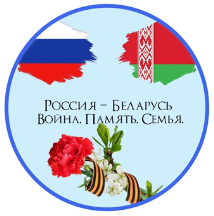 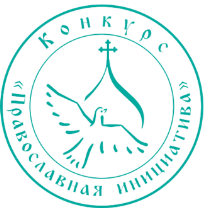 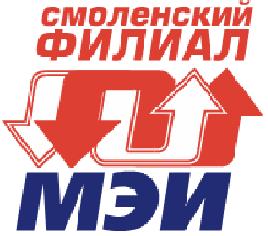 1.ФИО (полностью)2.Город, название вуза, группы или направления подготовки, курс обучения3.Форма участия (очная, заочная)4.Научный руководитель (ФИО, ученая степень, звание, должность, место работы)5.Контактные телефоны 6.E-mail7.Тема доклада 8.Аннотация доклада (до 250 печатных знаков)